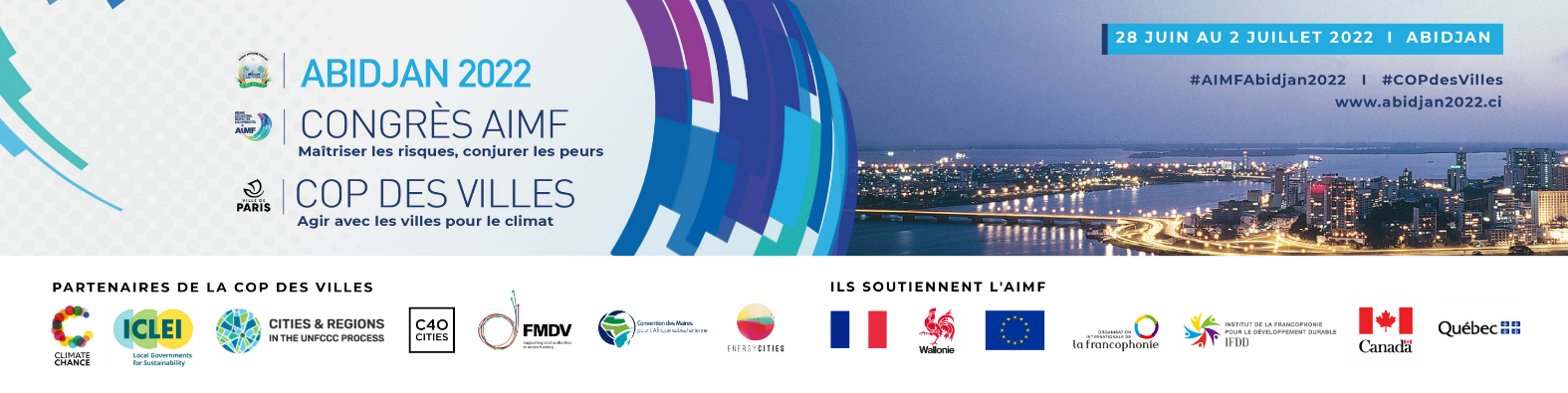 A l’occasion du Congrès 2022 des Maires francophones qui se tient à Abidjan du 28 au 30 juin 2022, SEM Robert BEUGRE MAMBE, Ministre-Gouverneur du District autonome d’Abidjan, Secrétaire général de l’AIMF, et Mme Anne HIDALGO, Maire de Paris, Présidente de l’AIMF, prennent l’initiative de réunir les acteurs et réseaux des villes sur le climat les 1er et 2 juillet pour une COP des Villes. Abidjan accueille la communauté mondiale des élus locauxAlors que la COP15 sur la lutte contre la désertification vient de s’achever à Abidjan et que la 27ème COP pour le Climat se prépare en Egypte, la rencontre d’Abidjan 2022 sera un moment fort d’échange, de visibilité et de plaidoyer pour un appui renforcé à l’action climatique des villes. Près de 500 participants venus de 40 pays sont attendus à Abidjan, en présentiel. Avec les participants en visio-conférence, plus de 1000 Maires, élus locaux et partenaires des villes seront réunis pour cet événement.Pour construire des territoires résilients et inclusifs : le rôle majeur des MairesLes villes sont au cœur de la réponse au défi climatique. Elles doivent être reconnues et soutenues à la hauteur du rôle majeur qui est le leur. Les travaux du Congrès AIMF et de la COP des villes permettront de faire valoir les solutions et les attentes des villes pour que les paroles se transforment en actes. Les villes sont prêtes à inventer et créer un nouveau modèle de société qu’il est urgent de mettre en place.La conjonction entre le Congrès annuel de l’AIMF et la COP des villes organisée par la ville de Paris en partenariat avec les réseaux de villes engagés sur les questions climatiques (Climate Chance, ICLEI, C40, FMDV, Global Covenant of Mayors, Energy cities), témoigne de la solidarité entre les villes et de leur volonté d’avancer main dans la main pour que la voix des villes porte toujours plus, ces voix vectrices d’optimisme et de créativité.Organisation et temps fortsLes 28 et 29 juin, les travaux préparatoires du Congrès AIMF permettront aux Maires francophones de partager leurs solutions très concrètes pour relever le défi climatique : autour de l’enjeu de la législation, de la biodiversité et des forêts en villes, de l’assainissement autonome, de la construction environnementale… Le 30 juin, la 42ème Assemblée générale de l’AIMF sera officiellement ouverte par les hautes autorités ivoiriennes, le représentant de la Secrétaire générale de la Francophonie, le Ministre-Gouverneur d’Abidjan et la Maire de Paris. A cette occasion sera remis le Prix AIMF 2022 de la Femme francophone. Le Bureau de l’Association, réuni dans la matinée, statuera sur l’attribution de subventions pour 8 projets de villes qui contribueront au développement des territoires. Ces subventions de l’AIMF, d’un montant total d’1,097 M€ pour les tranches votées au présent Bureau, représentent un engagement de 2.8 M € du Fonds de Coopération de l’AIMF, pour un investissement global sur les territoires de 7,8 M € grâce à la mobilisation des villes et partenaires par l’AIMF. La 1er juillet, la 1ère COP des villes sera officiellement ouverte par les hautes autorités ivoiriennes, les représentants des organes des Nations unies et de l’Union européenne, le Ministre-Gouverneur d’Abidjan et la Maire de Paris. Tout au long de ces deux journées de travaux, les échanges réuniront les Maires du monde entier, les représentants des réseaux de villes, des organisations multilatérales, des banques de développement… Elle sera clôturée par « le manifeste d’Abidjan », une déclaration d’engagements et de plaidoyer des maires pour le Climat.Parce qu’elle concentre les populations et les activités économiques, et donc l’essentiel des consommations d’énergie et des émissions de carbone, la ville est au cœur du défi climatique. Ce sujet doit être mis sur le devant de la scène. C’est pourquoi j’ai souhaité susciter la première COP des villes, avec Anne Hidalgo, Présidente de l’AIMF, maire de Paris, qui avait déjà réuni 1000 maires à Paris, il y a 7 ans, lors de la COP21. Depuis Abidjan, nous voulons faire entendre les solutions que nous portons en tant que Maires à l’échelle de nos villes.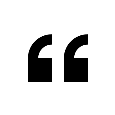 Robert Beugré Mambé - Ministre-Gouverneur d’AbidjanSecrétaire général de l’AIMF, Vice-Président du C40La COP des villes rassemblera des maires du monde entier face à l’urgence écologique. Car nous sommes engagés depuis longtemps déjà dans la lutte contre le changement climatique et dans l’adaptation de nos villes pour une vie meilleure. […] Mais cet engagement doit être porté bien plus haut, dans nos pays respectifs et dans les instances multilatérales et au cœur même de l’agenda international pour le Climat. Le temps d’agir est compté. Les COP laissent une place bien trop résiduelle aux villes, alors que c’est bien nous qui portons le nouveau green deal, à l’échelon local et au plus près des citoyens. Nous avons donc décidé d’organiser notre moment, notre COP des villes. Au regard de l’action des villes francophones de l’AIMF, il était évident que cette COP des villes soit alignée sur notre assemblée générale annuelle, en Afrique, continent si durement touché par le réchauffement climatique et hôte de la future COP27. ».Anne Hidalgo - Maire de Paris, Présidente de l’AIMFProgramme complet et blog sur le site de l’événement : www.abidjan2022.ci Vous pourrez suivre les travaux en direct : sur le facebook de l’événement : https://web.facebook.com/events/5109271459121422 sur le Youtube de l’AIMF : https://www.youtube.com/channel/UCN9xPn3Q1aj92Fwh3WOF29w Langues : anglais, arabe, françaisTEMPS PRESSE30 juin – 11h : Ouverture de la 42ème Assemblée Générale de l’AIMF30 juin – 13h : Conférence de presse au Palais de la Culture de TreichvillePossibilité de suivre par zoom : https://us02web.zoom.us/j/89933931572?pwd=WxxysBgWypoqhg4QRh9dd-yI9FHXPh.1ID de réunion : 899 3393 1572
Code secret : 5107651er juillet – 9h : Ouverture de la COP des villes2 juillet – 13h : Conférence de presse au Palais de la Culture de Treichvillehttps://us02web.zoom.us/j/81724558816?pwd=zor0lgDhZ7PKKIpWC7I6DW-QAj5voV.1ID de réunion : 817 2455 8816
Code secret : 126186